Route by car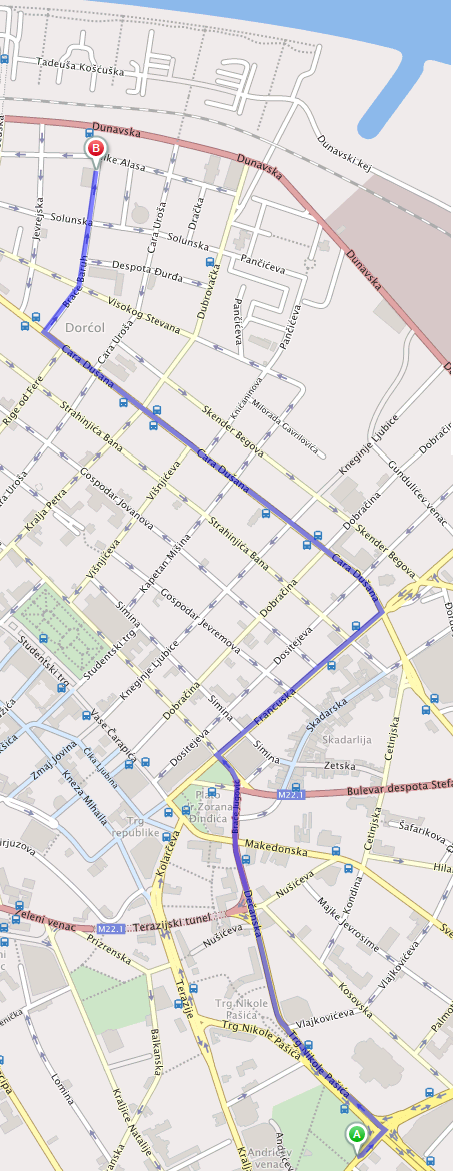 A-Excelsior Hotel-Kneza Milosa 5B-Directorate of Measures and Precious Metals, Mike Alasa 14, Beograd 11000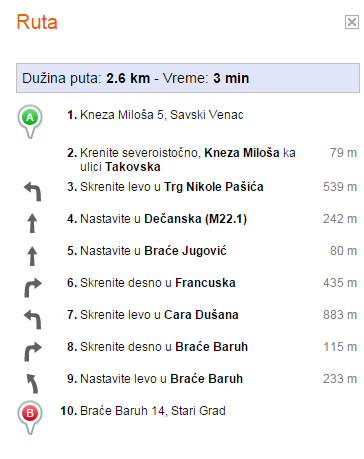 Route by bus No 26A-Excelsior Hotel-Kneza Milosa 5, Belgrad 11000B-Directorate of Measures and Precious Metals, Mike Alasa 14, Beograd 11000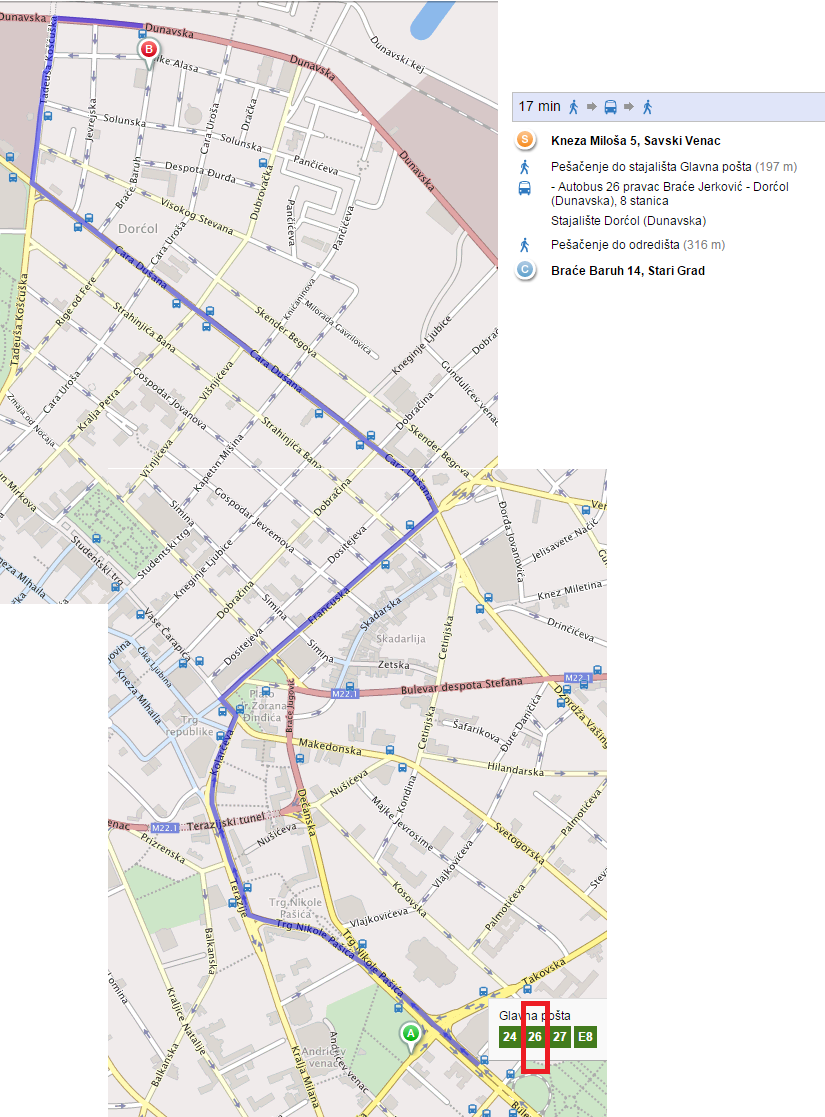 